MASQUEFA TENNIS TAULA CLUB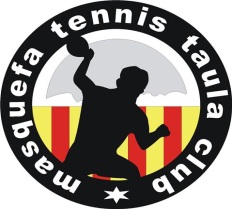 NOTA INFORMATIVA  A causa de les baixes (pràcticament nul.les) inscripcions hagudes per al II OPEN COPA NADAL VILA DE MASQUEFA, que s`havia de disputar els diez 8 i 9 de Desembre, l`organització ha decidit SUSPENDRE l`esdeveniment.  Aquest Club demana disculpes per les molèsties que hagi pogut ocasionar directament o indirectament  a altres persones.  Si necessiten més información no dubtin en posar-se en contacte amb nosaltres.  Una cordial salutació.                                                        Joaquin Clemente Hidalgo                                                                          President del Masquefa TTC